大成國小110學年度遊戲器材區使用人員防疫分流規範大成國小110學年度遊戲器材區使用人員防疫分流規範大成國小110學年度遊戲器材區使用人員防疫分流規範操場西側區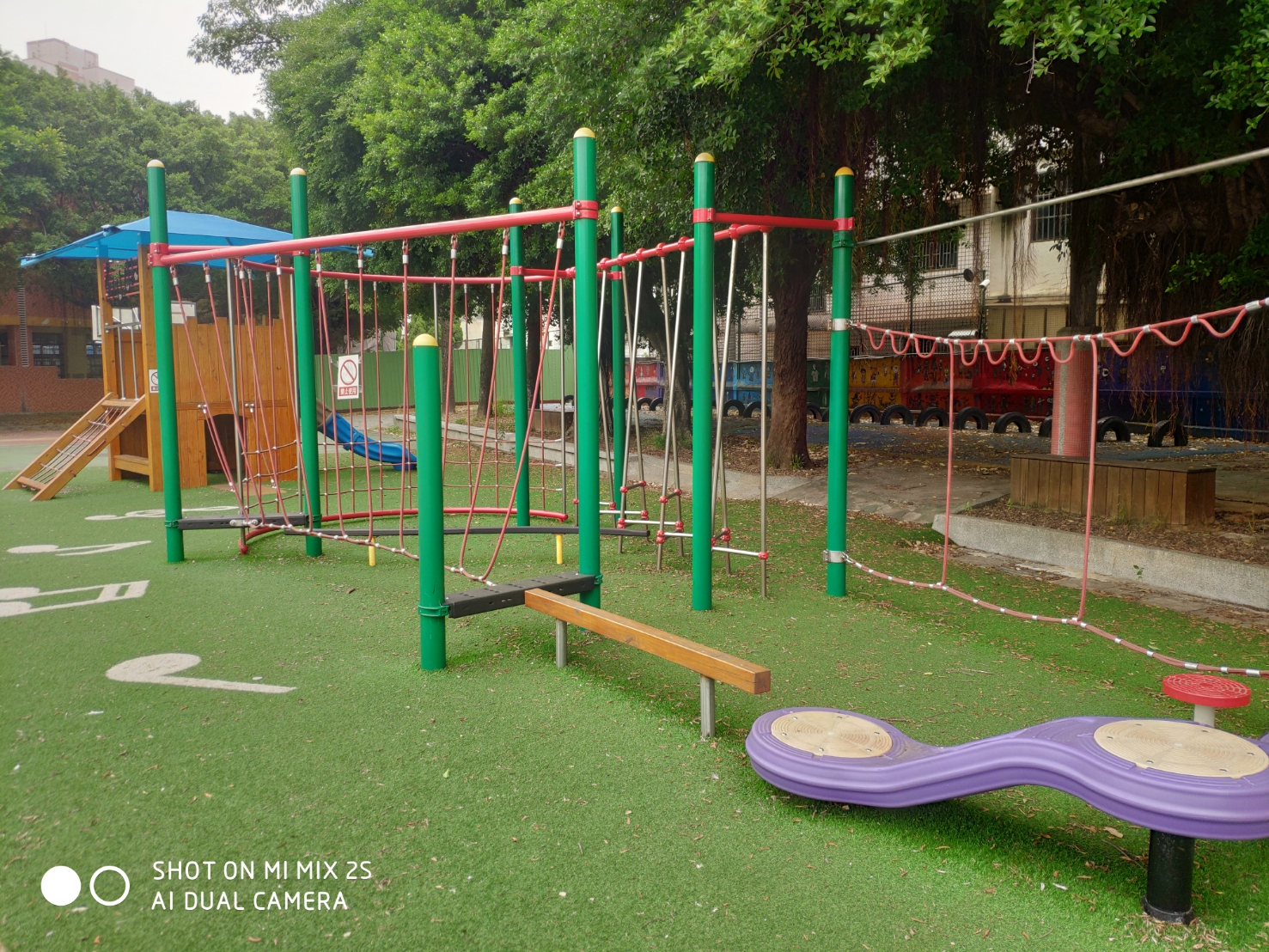 上午下課時間使用人員:低年級使用操場西側區下午下課時間使用人員:中年級使用操場西側區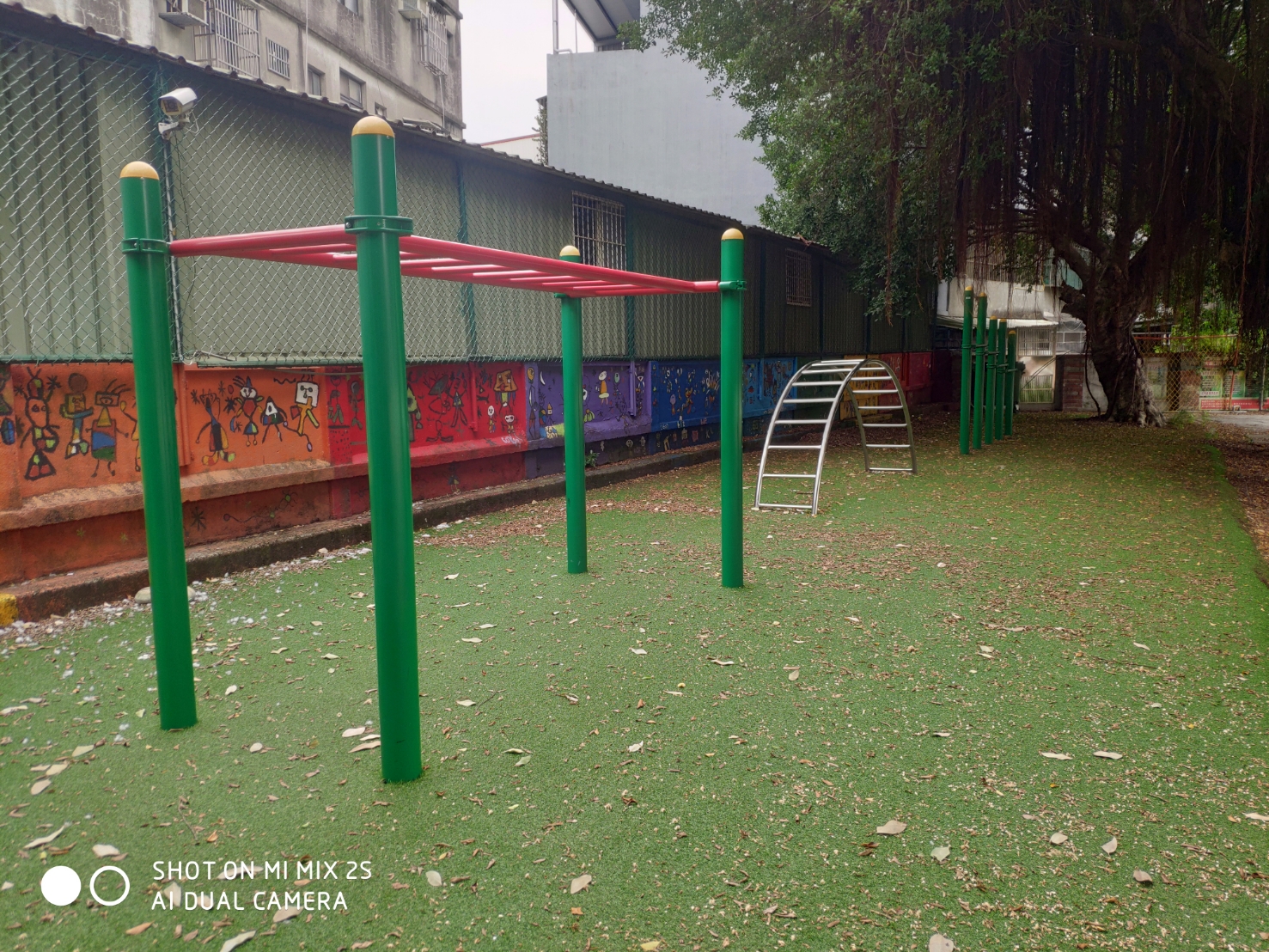 上午下課時間使用人員:中年級使用操場西側區下午下課時間使用人員:高年級使用操場西側區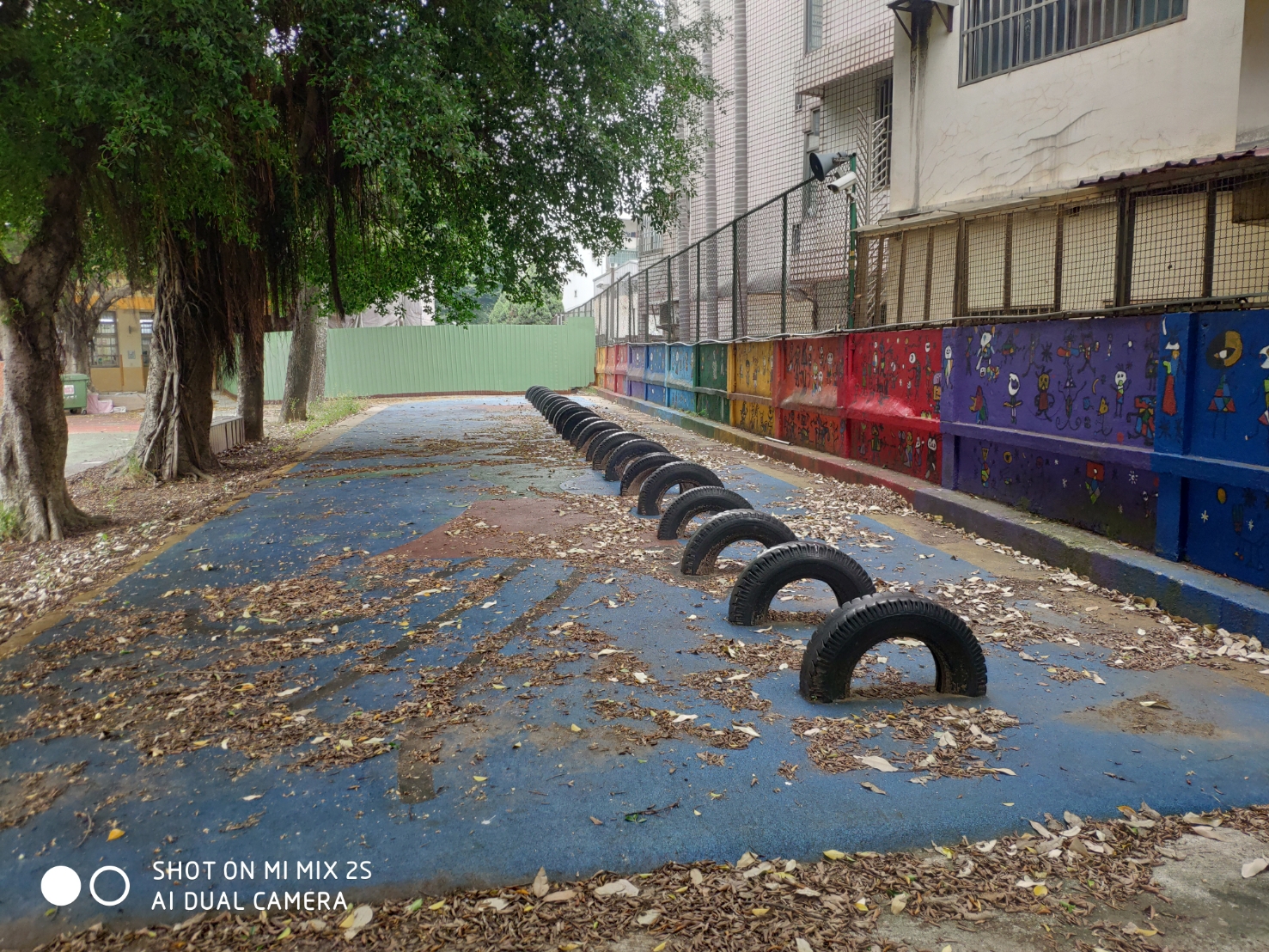 上午下課時間使用人員:中年級使用操場西側區下午下課時間使用人員:高年級使用仁愛樓信義樓中庭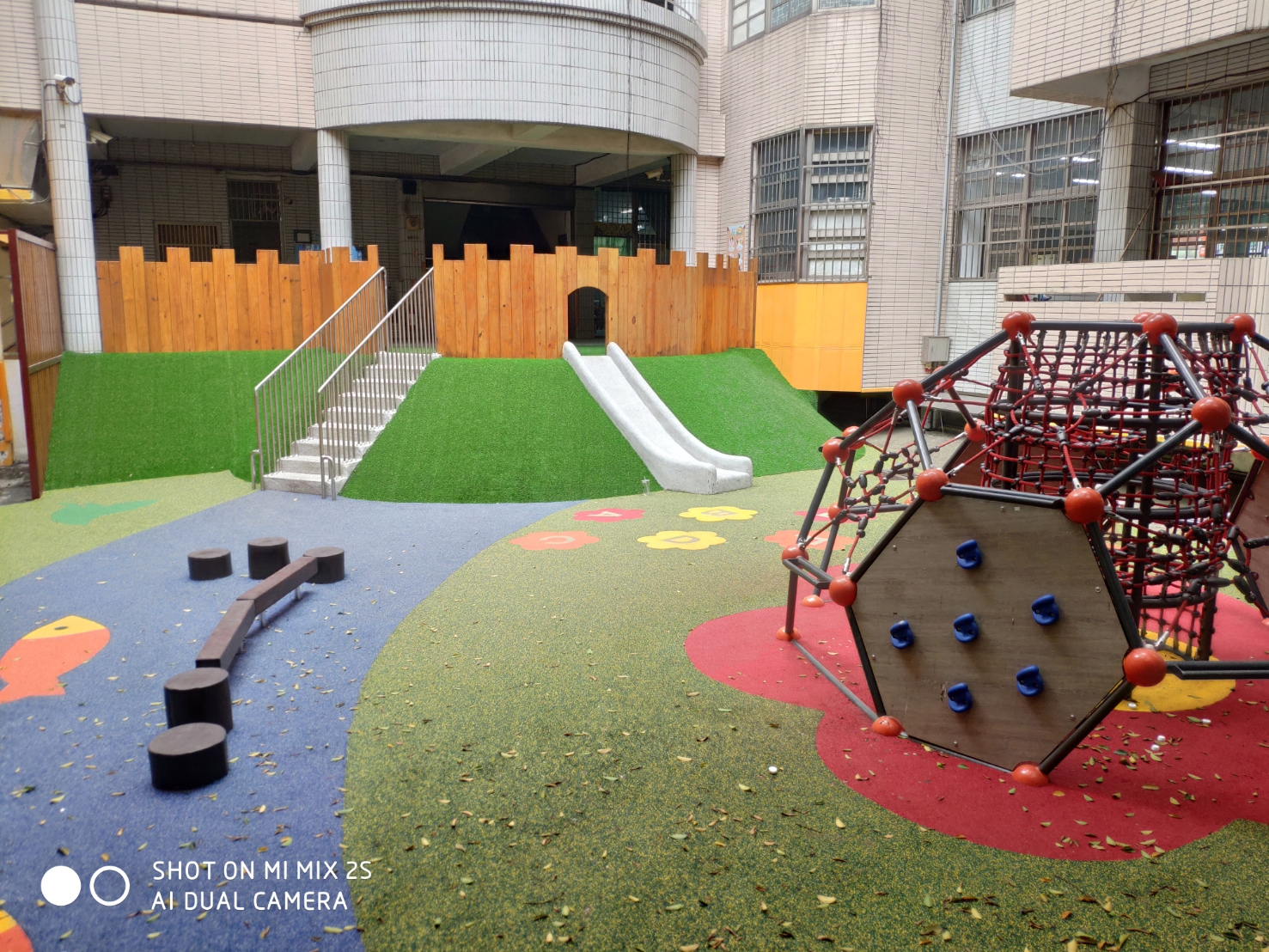 上午下課時間使用人員:低年級使用仁愛樓信義樓中庭下午下課時間使用人員:中年級使用生態魚池旁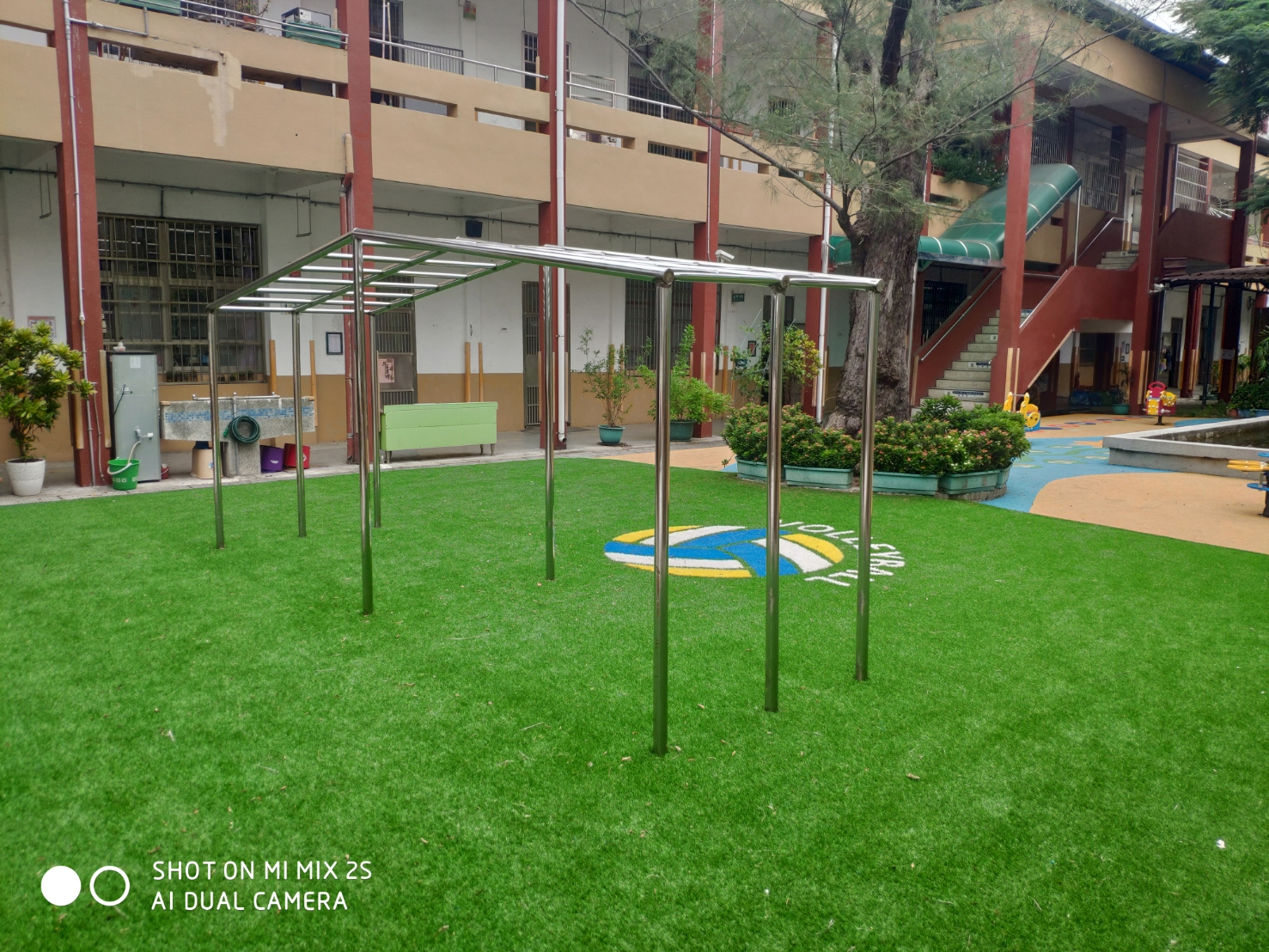 上午下課時間使用人員:中年級使用生態魚池旁下午下課時間使用人員:高年級使用生態魚池旁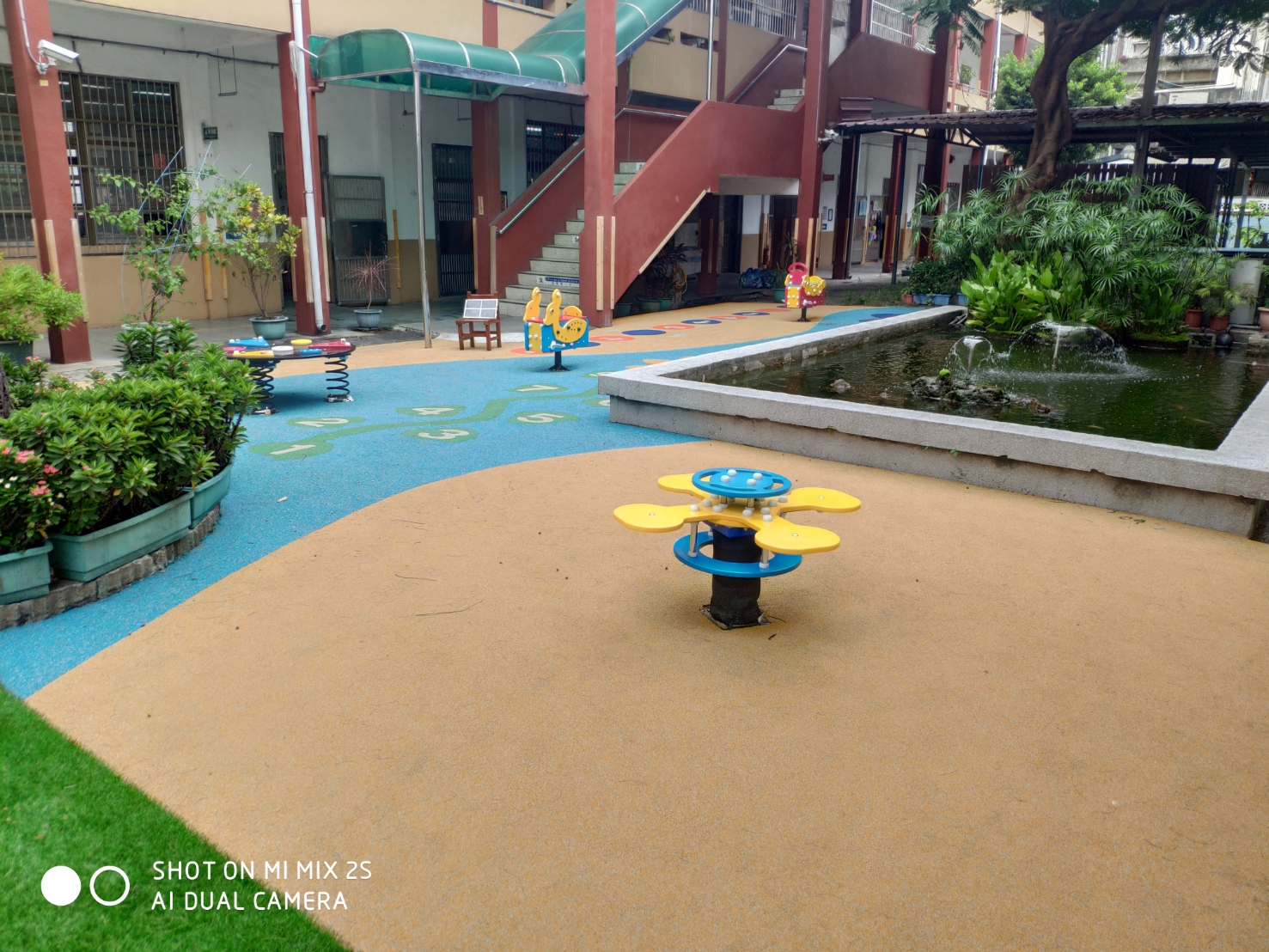 上午下課時間使用人員:低年級使用生態魚池旁下午下課時間使用人員:低年級使用和平樓東側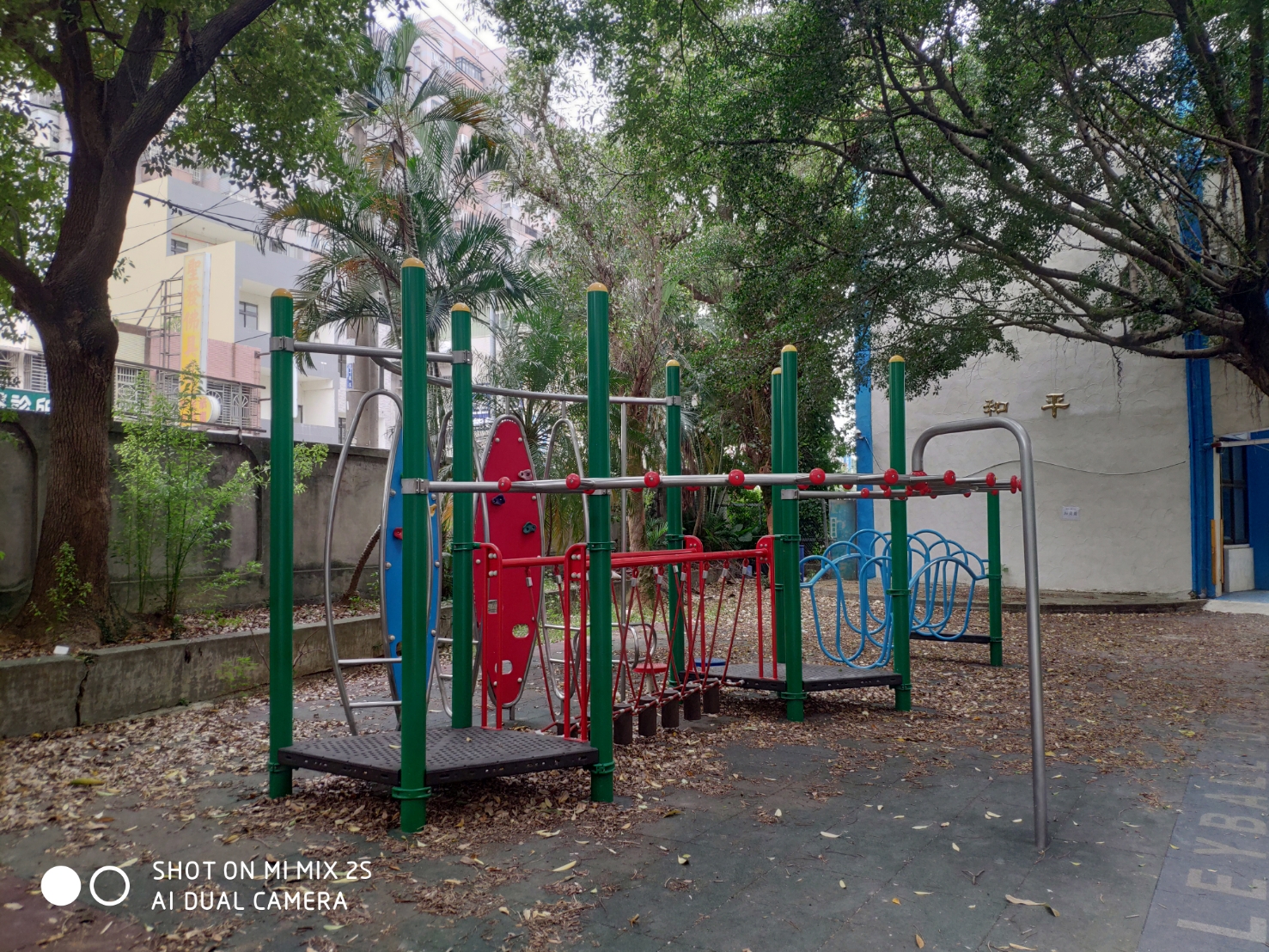 上午下課時間使用人員:中年級使用和平樓東側下午下課時間使用人員:高年級使用